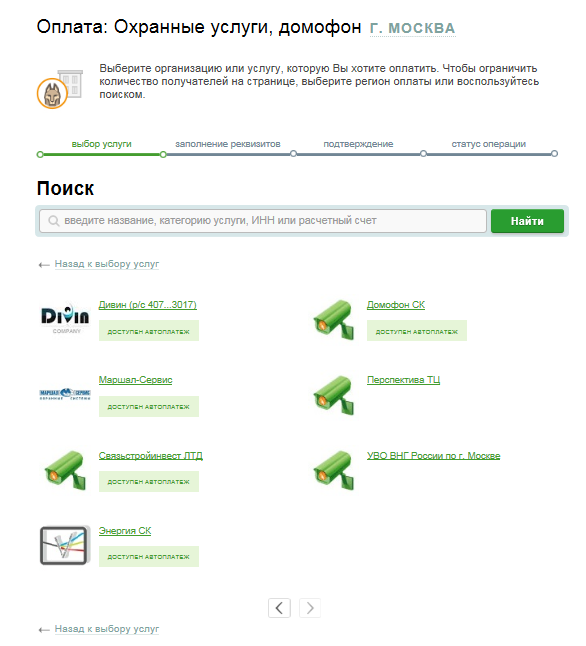 Выбрать УВО ВНГ России по г. Москве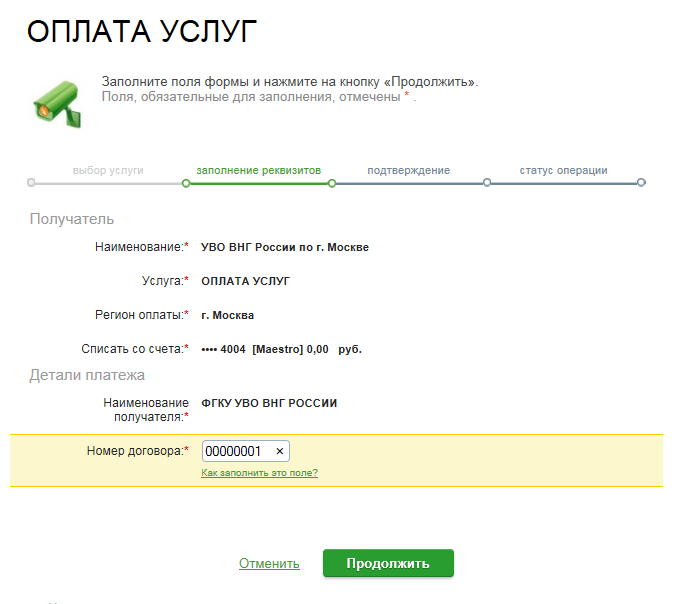 Ввести номер договора.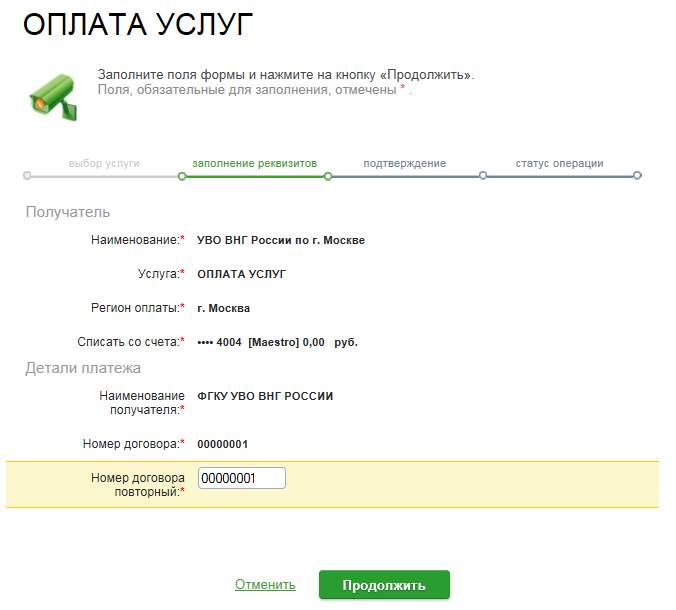 Ввести номер договора повторно. 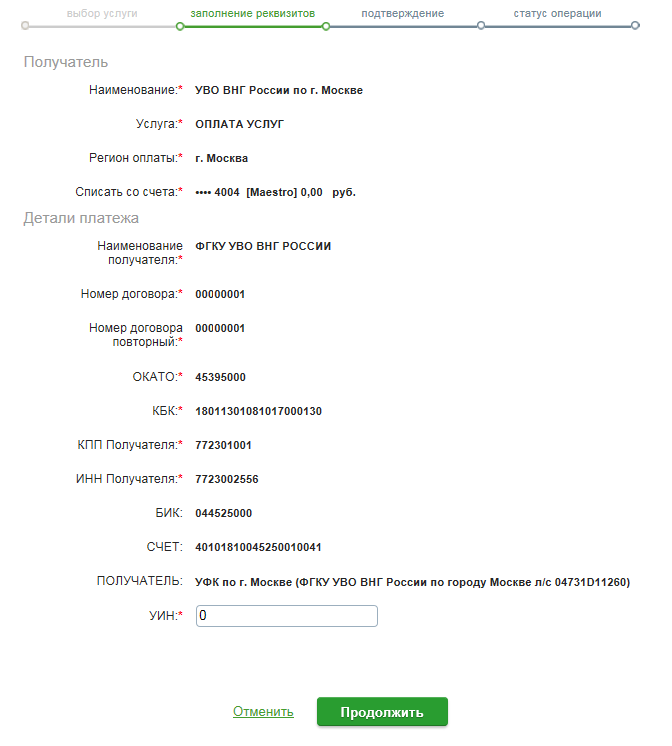 В разделе УИН – ноль (0).  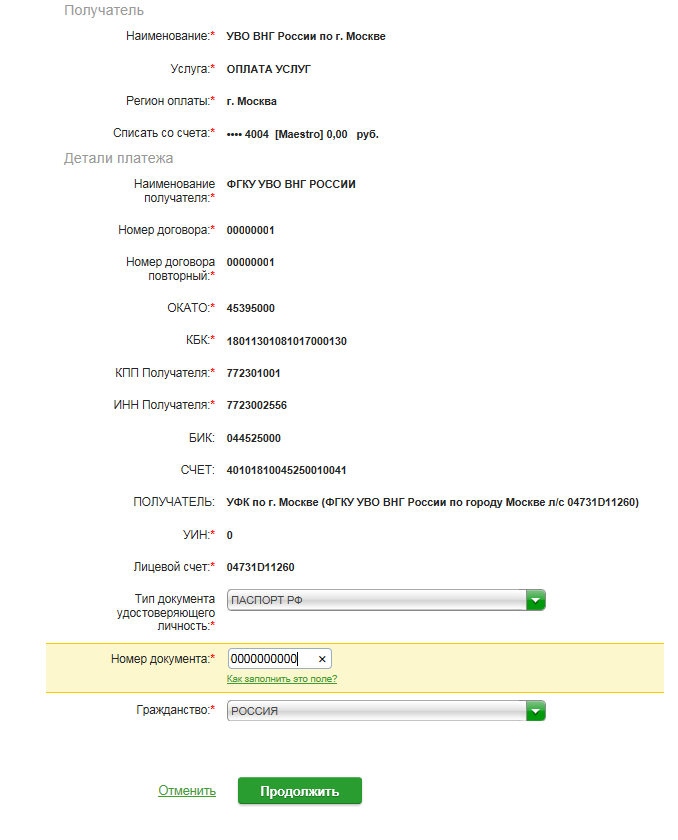 Ввести номер удостоверяющего документа (серия и номер паспорта РФ).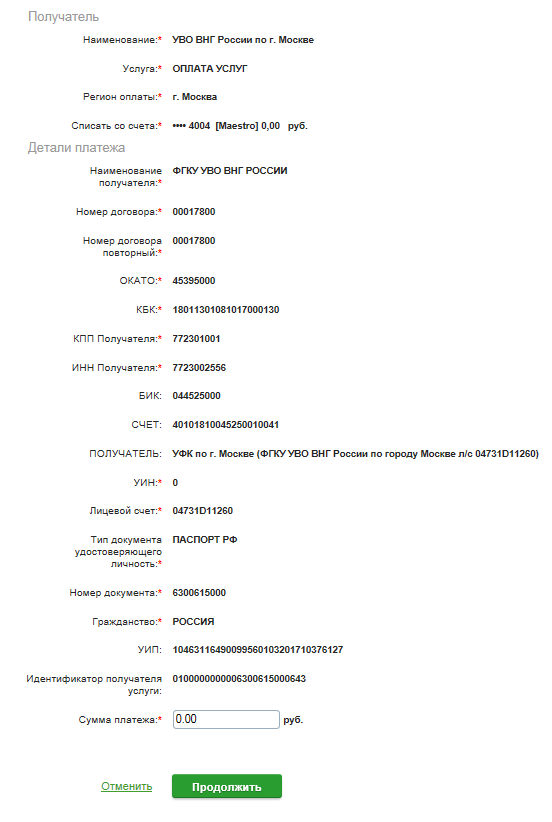 Ввести сумму для осуществления оплаты услуг.